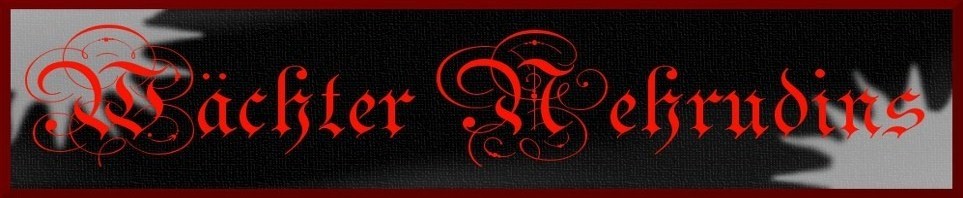 CharakterbogenCharaktergeschichte_____________________________________________________________________________________________________________________________________________________________________________________________________________________________________________________________________________________________________________________________________________________________________________________________________________________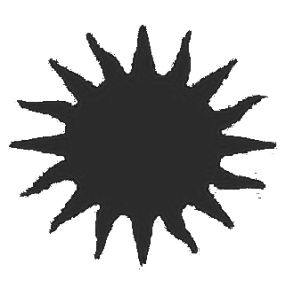 _________________________________________________________________________________________________________________________________________________________________________________________________________________________________________________________________________________________________________________________________________________________________________________________________________________________________________________________________________________________________________________________________________________________________________________________________________________________________________________________________________________________________________________________________________________________________________________________________________________________________________________________________________________________________________________________________________________________________________________Vor und Nachteile________________________________________________________________________________________________________________________________________________________________________________________________GrundfertigkeitenWaffenkenntnisseRuestungspunkteInventarErlernte FertigkeitenErhaltene GegenstaendeSpielername:Charaktername:Geburtsdatum Charakter:Rasse:Gesellschaftlicher Stand:Klasse/Beruf:Körperliche Merkmale:Gesinnung: Charaktereigenschaften:Fertigkeit:Bemerkung:Waffen:Bemerkung:Rüstungsart:Bemerkung:Punkte:Gegenstand:Bemerkung:Fertigkeit:Con, Datum:Gegenstand:Bemerkung:Con, Datum